АДМИНИСТРАЦИЯ МУНИЦИПАЛЬНОГО ОБРАЗОВАНИЯ Г. САЯНОГОРСКПОСТАНОВЛЕНИЕот 15 декабря 2017 г. N 1010ОБ УТВЕРЖДЕНИИ МУНИЦИПАЛЬНОЙ ПРОГРАММЫ "ОСНОВНЫЕНАПРАВЛЕНИЯ СОДЕЙСТВИЯ РАЗВИТИЮ МАЛОГО И СРЕДНЕГОПРЕДПРИНИМАТЕЛЬСТВА НА ТЕРРИТОРИИ МУНИЦИПАЛЬНОГООБРАЗОВАНИЯ ГОРОД САЯНОГОРСК"В целях содействия развитию малого и среднего предпринимательства на территории муниципального образования город Саяногорск, в соответствии с Бюджетным кодексом Российской Федерации, Федеральным законом от 24.07.2007 N 209-ФЗ "О развитии малого и среднего предпринимательства в Российской Федерации", Постановлением Администрации муниципального образования город Саяногорск от 02.07.2015 N 626 "Об утверждении Порядка разработки, утверждения, реализации и оценки эффективности муниципальных программ муниципального образования г. Саяногорск", руководствуясь статьей 32 Устава муниципального образования город Саяногорск, утвержденного решением Саяногорского городского Совета депутатов от 31.05.2005 N 35, Администрация муниципального образования город Саяногорск постановляет:1. Утвердить муниципальную программу "Основные направления содействия развитию малого и среднего предпринимательства на территории муниципального образования город Саяногорск" согласно приложению к настоящему Постановлению.(в ред. Постановления Администрации муниципального образования г. Саяногорск от 22.01.2020 N 17)2. Настоящее Постановление вступает в силу с 01.01.2018.3. Информационно-аналитическому отделу Администрации муниципального образования город Саяногорск опубликовать данное Постановление в средствах массовой информации и разместить на официальном сайте муниципального образования г. Саяногорск.4. Контроль за исполнением настоящего Постановления возложить на Первого заместителя Главы муниципального образования г. Саяногорск.(п. 4 в ред. Постановления Администрации муниципального образования г. Саяногорск от 19.04.2019 N 263)Главамуниципального образованиягород СаяногорскЛ.М.БЫКОВПриложениек Постановлению Администрациимуниципального образованияг. Саяногорскот 15.12.2017 N 1010МУНИЦИПАЛЬНАЯ ПРОГРАММА"ОСНОВНЫЕ НАПРАВЛЕНИЯ СОДЕЙСТВИЯ РАЗВИТИЮ МАЛОГО ИСРЕДНЕГО ПРЕДПРИНИМАТЕЛЬСТВА НА ТЕРРИТОРИИМУНИЦИПАЛЬНОГО ОБРАЗОВАНИЯ Г. САЯНОГОРСК"ПАСПОРТмуниципальной программы "Основные направлениясодействия развитию малого и среднегопредпринимательства на территории муниципальногообразования город Саяногорск"(в ред. Постановления Администрации муниципальногообразования г. Саяногорск от 07.09.2022 N 607)1. Общая характеристика сферы реализациимуниципальной программы, в том числе анализ основныхпроблем в указанной сфере и прогноз ее развитияВ соответствии с распоряжением Правительства РФ от 29.07.2014 N 1398-р "Об утверждении перечня монопрофильных муниципальных образований Российской Федерации (моногородов)" муниципальное образование г. Саяногорск отнесено к категории 2 монопрофильных муниципальных образований Российской Федерации (моногорода), в которых имеются риски ухудшения социально-экономического положения в связи с присутствием на территории крупных градообразующих предприятий.Администрация муниципального образования г. Саяногорск уделяет большое внимание и ведет целенаправленную работу по поддержке и развитию субъектов малого и среднего предпринимательства на территории муниципального образования г. Саяногорск, так как малый и средний бизнес оказывает значительное влияние на обеспечение социальной стабильности, организацию занятости населения и насыщения потребительского рынка товарами и услугами, является надежной базой налоговых поступлений в бюджеты всех уровней. В соответствии с Комплексной программой социально-экономического развития муниципального образования г. Саяногорск до 2025 года, действующей до 19.02.2019, Стратегией социально-экономического развития муниципального образования город Саяногорск до 2030 года, принятой 19.02.2019, малый и средний бизнес является частью производственного потенциала муниципального образования г. Саяногорск.С целью создания благоприятных условий для развития субъектов малого и среднего предпринимательства разработана муниципальная программа "Основные направления содействия развитию малого и среднего предпринимательства на территории муниципального образования г. Саяногорск" (далее - муниципальная программа).Муниципальная программа соответствует основным направлениям Федерального закона от 24 июля 2007 года N 209-ФЗ "О развитии малого и среднего предпринимательства в Российской Федерации", национальному проекту "Малое и среднее предпринимательство и поддержка индивидуальной предпринимательской инициативы", политики в области развития малого и среднего предпринимательства, предусмотренной Комплексной программой социально-экономического развития муниципального образования г. Саяногорск до 2025 года, действующей до 19.02.2019, Стратегией социально-экономического развития муниципального образования город Саяногорск до 2030 года, принятой 19.02.2019.На территории муниципального образования г. Саяногорск по состоянию на 01.01.2018 осуществляют деятельность 2233 субъекта малого и среднего предпринимательства, в том числе 1752 субъекта зарегистрированы в качестве предпринимателей без образования юридического лица и КФК (по данным МИФНС N 2), юридических лиц - 481 (сведения из единого реестра субъектов малого и среднего предпринимательства).Структура малого и среднего предпринимательства на территории муниципального образования г. Саяногорск по видам экономической деятельности в течение ряда лет остается постоянной. По данным мониторинга на 01.01.2018 наибольшее количество субъектов малого и среднего предпринимательства заняты следующими видами деятельности: оптовая и розничная торговля - 40,8%, операции с недвижимым имуществом - 15,8%, обрабатывающие производства - 10%, строительство - 8,8%.Среднесписочная численность работников на малых и средних предприятиях без учета индивидуальных предпринимателей в 2017 году составила 3392 человека. Снижение субъектов предпринимательства обусловлено рядом тенденций в развитии малого и среднего предпринимательства: кризисными явлениями, в том числе ростом процентных ставок по кредитным ресурсам, снижением спроса на продукцию на внутреннем рынке, а также негативное воздействие на численность субъектов предпринимательства продолжает оказывать высокий уровень страховых платежей.Доля занятых в сфере малого и среднего предпринимательства от общей численности, работающих в экономике муниципального образования г. Саяногорск (без учета наемных работников у индивидуальных предпринимателей), составляет 25%.Объем отгруженных товаров собственного производства субъектами малого и среднего предпринимательства с учетом оборота розничной торговли вырос на 3,8% по сравнению с прошлым годом и составил в 2017 году 6828,9 млн. руб. (2016 - 6576,6 млн. руб.). Оборот розничной торговли малых и микропредприятий в 2017 году составил 3477,2 млн. руб., что на 2,6% больше прошлого года (расчетные данные).Доля объема продукции, работ и услуг малого и среднего предпринимательства от общего объема продукции организаций промышленности муниципального образования г. Саяногорск составила 6,9%.Объем поступлений налога на совокупный доход в местный бюджет за 2017 год составил 32,4 млн. руб., что на 1,4% больше аналогичного периода прошлого года (31,97 млн. руб. - 2016 год) (по данным Бюджетно-финансового управления администрации г. Саяногорска).На территории муниципального образования г. Саяногорск значительная часть субъектов бизнеса осуществляет свою деятельность в качестве индивидуальных предпринимателей. Показатели в сфере малого и среднего предпринимательства отражают не полную картину деятельности малого и среднего предпринимательства, так как статистический расчет не учитывает результаты деятельности индивидуальных предпринимателей, а это не позволяет полноценно оценить значимость субъектов предпринимательства в экономике муниципального образования.Несмотря на то, что потенциал малого и среднего предпринимательства в муниципальном образовании г. Саяногорск оценивается как положительный, существует ряд проблем, сдерживающих интенсивное развитие:- затрудненный доступ субъектов малого предпринимательства, особенно начинающих, к финансово-кредитным ресурсам;- недостаточность средств на модернизацию и технологическое обновление предприятий малого и среднего предпринимательства;- недостаточный уровень знаний и информированности для ведения предпринимательской деятельности.Для решения обозначенных проблем и применяется программно-целевой подход, в рамках которого предполагается реализация мероприятий муниципальной программы. Программно-целевой подход к решению проблем, препятствующих развитию малого и среднего предпринимательства, применяется на протяжении нескольких лет и позволяет проводить планомерную работу по формированию благоприятных условий для развития предпринимательства, осуществлять анализ влияния программных мероприятий на показатели субъектов малого и среднего предпринимательства, а также контролировать исполнение мероприятий программы для достижения поставленных целей и определенных значений целевых индикаторов.Реализация мероприятий муниципальной программы позволяет субъектам предпринимательства получать меры государственной поддержки, что оказывает влияние на дальнейшее развитие субъектов малого и среднего предпринимательства на территории муниципального образования г. Саяногорск.2. Приоритеты муниципальной политики в сферереализации муниципальной программы, цель, задачиПриоритеты государственной политики в сфере развития малого и среднего предпринимательства определены распоряжением Правительства Российской Федерации 02.06.2016 N 1083-р "Стратегия развития малого и среднего предпринимательства в Российской Федерации на период до 2030 года" (далее по тексту - Стратегия развития МСП в РФ). Стратегия развития МСП в РФ является основой для разработки и актуализации государственных программ Российской Федерации, субъектов Федерации, муниципальных программ, а также плановых и программно-целевых документов, направленных на развитие малого и среднего предпринимательства.Стратегия развития МСП в РФ стала базой для утверждения Президиумом Совета при Президенте Российской Федерации по стратегическому развитию и приоритетным проектам (протокол от 21 ноября 2016 г. N 10) приоритетного проекта "Малый бизнес и поддержка индивидуальной предпринимательской инициативы", срок реализации которого предусмотрен с декабря 2016 года по март 2019 года. В 2018 году Президиумом Совета при Президенте РФ по стратегическому развитию и национальным проектам утвержден Паспорт национального проекта "Малое и среднее предпринимательство и поддержка индивидуальной предпринимательской инициативы" (далее - Национальный проект).В государственную программу Российской Федерации "Экономическое развитие и инновационная экономика", утвержденную Постановлением Правительства Российской Федерации от 15.04.2014 N 316 (далее по тексту - Госпрограмма РФ), внесены изменения, в части интегрирования в структуру госпрограммы Стратегии развития МСП в РФ и Национального проекта и, соответственно, актуализации состава и плановых значений целевых показателей (индикаторов) госпрограммы, уточнения целей и задач на период 2017 - 2024 годов, состава и параметров основных мероприятий госпрограммы.Развитие предпринимательства является одним из приоритетных направлений социально-экономического развития муниципального образования г. Саяногорск (решение Совета депутатов муниципального образования г. Саяногорск от 19.02.2019 N 127 "Об утверждении "Стратегии социально-экономического развития муниципального образования город Саяногорск до 2030 года").В целях создания благоприятных условий, способствующих развитию малого и среднего предпринимательства, привлечения и повышения эффективности использования инвестиционных ресурсов в муниципальной программе актуализированы целевые показатели в соответствии с индикаторами, указанными в Стратегии развития МСП в РФ и Национальном проекте.Учитывая, что развитие малого и среднего предпринимательства является одной из основных задач развития экономики муниципального образования г. Саяногорск, при реализации муниципальной программы выделена следующая основная цель:цель: создание благоприятных условий для развития субъектов малого и среднего предпринимательства.Задачи: создание эффективной системы финансовой поддержки субъектов малого и среднего предпринимательства, развитие системы информационной поддержки субъектов малого и среднего предпринимательства, имущественная поддержка субъектов малого и среднего предпринимательства.(в ред. Постановления Администрации муниципального образования г. Саяногорск от 07.09.2022 N 607)В соответствии с Федеральным законом от 24.07.2007 N 209-ФЗ "О развитии малого и среднего предпринимательства в Российской Федерации" субъекты малого и среднего предпринимательства, осуществляющие деятельность на территории муниципального образования г. Саяногорск, имеют равный доступ к получению поддержки.(в ред. Постановления Администрации муниципального образования г. Саяногорск от 17.12.2020 N 892)Физические лица, не являющиеся индивидуальными предпринимателями и применяющие специальный налоговый режим "Налог на профессиональный доход" (далее - физические лица, применяющие специальный налоговый режим), вправе обратиться за оказанием поддержки в порядке и на условиях, которые установлены Федеральным законом от 24.07.2007 N 209-ФЗ "О развитии малого и среднего предпринимательства в Российской Федерации" и нормативными правовыми актами органов местного самоуправления.(абзац введен Постановлением Администрации муниципального образования г. Саяногорск от 17.12.2020 N 892)Финансовая поддержка осуществляется на конкурсной основе в соответствии с условиями ее предоставления, установленными Правилами оказания финансовой поддержки.(абзац введен Постановлением Администрации муниципального образования г. Саяногорск от 17.12.2020 N 892)Оказание имущественной поддержки субъектам малого и среднего предпринимательства в виде передачи во владение и (или) в пользование муниципального имущества, в том числе земельных участков на возмездной и безвозмездной основе, осуществляется в соответствии с Положением "О порядке управления и распоряжения муниципальной собственностью муниципального образования город Саяногорск".(абзац введен Постановлением Администрации муниципального образования г. Саяногорск от 07.09.2022 N 607)3. Сроки реализации муниципальной программыСрок реализации муниципальной программы рассчитан на период 2018 - 2023 годов. Этапы не выделяются.(в ред. Постановления Администрации муниципального образования г. Саяногорск от 05.03.2021 N 115)Администрация муниципального образования г. Саяногорск (отдел экономики и развития Администрации муниципального образования г. Саяногорск) является ответственным исполнителем муниципальной программы. Соисполнители муниципальной программы - отдел по взаимодействию со СМИ и связям с общественностью Администрации муниципального образования г. Саяногорск; Департамент архитектуры, градостроительства и недвижимости города Саяногорска.(в ред. Постановления Администрации муниципального образования г. Саяногорск от 10.11.2021 N 711)Ответственный исполнитель:а) обеспечивает разработку муниципальной программы, ее согласование и внесение для утверждения на комиссию по рассмотрению проекта бюджета муниципального образования г. Саяногорск на очередной финансовый год и плановый период в соответствии с Порядком разработки, утверждения, реализации и оценки эффективности муниципальных программ муниципального образования город Саяногорск, утвержденным Постановлением Администрации муниципального образования г. Саяногорск от 02.07.2015 N 626;б) несет ответственность за своевременную и качественную реализацию мероприятий муниципальной программы;в) организует реализацию муниципальной программы, принимает решение о внесении изменений в муниципальную программу в соответствии с установленными Порядком разработки, утверждения, реализации и оценки эффективности муниципальных программ муниципального образования город Саяногорск требованиями и несет ответственность за достижение показателей муниципальной программы, а также конечных результатов ее реализации;г) запрашивает у соисполнителей и участников муниципальной программы информацию, необходимую для подготовки отчета;д) готовит годовой отчет о ходе реализации и оценке эффективности муниципальной программы в соответствии с приложением N 4 к Порядку разработки, утверждения, реализации и оценки эффективности муниципальных программ муниципального образования город Саяногорск.Соисполнитель:а) организует реализацию муниципальной программы в части реализуемых им мероприятий, несет ответственность за соблюдение ее условий;б) осуществляет реализацию мероприятий муниципальной программы в рамках своей компетенции;в) представляет ответственному исполнителю информацию, необходимую для подготовки годового отчета о ходе реализации и оценке эффективности муниципальной программы.Главные распорядители бюджетных средств, являющиеся как ответственными исполнителями, так и соисполнителями муниципальной программы предоставляют в БФУ отчеты о реализации муниципальной программы по форме согласно приложению N 3 к Порядку разработки, утверждения, реализации и оценки эффективности муниципальных программ муниципального образования г. Саяногорск ежеквартально до 7 числа месяца, следующего за отчетным кварталом, по мероприятиям, закрепленным Перечнем муниципальных программ, предусмотренных к финансированию на текущий финансовый год, утвержденным отдельным приложением к решению о бюджете муниципального образования г. Саяногорск.Абзац исключен. - Постановление Администрации муниципального образования г. Саяногорск от 17.12.2020 N 892.4. Перечень основных мероприятий муниципальной программы(в ред. Постановления Администрации муниципальногообразования г. Саяногорск от 10.11.2021 N 711)--------------------------------<*> В указанных суммах предусмотрены средства республиканского бюджета Республики Хакасия (РБ 0,3 тыс. руб.) на оплату мероприятий, выполненных в 2017 году.5. Обоснование ресурсного обеспечениямуниципальной программыОсновным источником финансирования муниципальной программы является бюджет муниципального образования г. Саяногорск.Кроме этого, реализация мероприятий муниципальной программы может осуществляться на условиях долевого финансирования: привлечение средств из бюджетов Республики Хакасия, Российской Федерации, иных средств, не запрещенных законодательством Российской Федерации.Привлечение этих средств осуществляется на основе отдельных соглашений, договоров, контрактов в ходе реализации муниципальной программы. В связи с чем, при разработке муниципальной программы объем привлеченных средств предварительно не планируется.Общий объем финансирования муниципальной программы всего - 26244,8 тыс. руб.,(в ред. Постановлений Администрации муниципального образования г. Саяногорск от 17.12.2020 N 892, от 05.03.2021 N 115, от 26.05.2021 N 313, от 10.11.2021 N 711)в том числе:2018 год - 1717,5 тыс. руб., в том числе:бюджет муниципального образования г. Саяногорск - 17,2 тыс. руб.;средства бюджетов РФ, РХ - 1700,3 тыс. руб.;2019 год - 14295,0 тыс. руб., в том числе:бюджет муниципального образования г. Саяногорск - 143,0 тыс. руб.;средства бюджетов РФ, РХ - 14152,0 тыс. руб.;2020 год - 10232,3 тыс. руб., в том числе:(в ред. Постановления Администрации муниципального образования г. Саяногорск от 17.12.2020 N 892)бюджет муниципального образования г. Саяногорск - 102,3,0 тыс. руб.;(в ред. Постановления Администрации муниципального образования г. Саяногорск от 17.12.2020 N 892)средства бюджетов РФ, РХ - 10130,0 тыс. руб.;(в ред. Постановления Администрации муниципального образования г. Саяногорск от 17.12.2020 N 892)2021 год - 0 рублей, в том числе:(в ред. Постановления Администрации муниципального образования г. Саяногорск от 26.05.2021 N 313)бюджет муниципального образования г. Саяногорск - 0 руб.(в ред. Постановления Администрации муниципального образования г. Саяногорск от 26.05.2021 N 313)2022 год - 0 рублей, в том числе:(в ред. Постановления Администрации муниципального образования г. Саяногорск от 10.11.2021 N 711)бюджет муниципального образования г. Саяногорск - 0 руб.;(в ред. Постановления Администрации муниципального образования г. Саяногорск от 10.11.2021 N 711)2023 год - 0 рублей, в том числе:(в ред. Постановления Администрации муниципального образования г. Саяногорск от 10.11.2021 N 711)бюджет муниципального образования г. Саяногорск - 0 руб.(в ред. Постановления Администрации муниципального образования г. Саяногорск от 10.11.2021 N 711)Главным распорядителем бюджетных средств является Администрация муниципального образования г. Саяногорск.(в ред. Постановления Администрации муниципального образования г. Саяногорск от 05.03.2021 N 115)6. Перечень целевых показателеймуниципальной программыВ итоге выполнения мероприятий муниципальной программы предполагается создать благоприятные условия для развития субъектов малого и среднего предпринимательства на территории муниципального образования г. Саяногорск и получить следующие показатели результативности:(таблица в ред. Постановления Администрации муниципального образования г. Саяногорск от 10.11.2021 N 711)Показатели достигаются за счет средств федерального бюджета, республиканского бюджета Республики Хакасия, полученных по соглашению между Министерством экономического развития Республики Хакасия и Администрацией муниципального образования г. Саяногорск о предоставлении субсидии бюджету муниципального образования г. Саяногорск на поддержку мероприятий муниципальной программы развития малого и среднего предпринимательства и бюджета муниципального образования г. Саяногорск.Целевые индикаторы подлежат корректировке в соответствии с фактически выделяемыми объемами финансирования муниципальной программы и установленными для муниципального образования г. Саяногорск значениями результатов региональных проектов в рамках подпрограммы "Развитие субъектов малого и среднего предпринимательства в Республике Хакасия" государственной программы Республики Хакасия "Экономическое развитие и повышение инвестиционной привлекательности Республики Хакасия".(в ред. Постановления Администрации муниципального образования г. Саяногорск от 10.11.2021 N 711)Достижение целевых показателей благотворно повлияет на улучшение отраслевой структуры экономики муниципального образования г. Саяногорск и обеспечит стабильно высокий уровень занятости.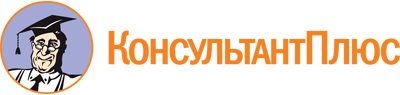 Постановление Администрации муниципального образования г. Саяногорск от 15.12.2017 N 1010
(ред. от 07.09.2022)
"Об утверждении муниципальной программы "Основные направления содействия развитию малого и среднего предпринимательства на территории муниципального образования город Саяногорск"Документ предоставлен КонсультантПлюс

www.consultant.ru

Дата сохранения: 25.01.2023
 Список изменяющих документов(в ред. Постановлений Администрации муниципального образования г. Саяногорскот 16.07.2018 N 506, от 17.12.2018 N 894, от 29.12.2018 N 961,от 05.02.2019 N 51, от 19.04.2019 N 263, от 17.10.2019 N 754,от 25.12.2019 N 977, от 22.01.2020 N 17, от 23.03.2020 N 151,от 17.12.2020 N 892, от 05.03.2021 N 115, от 26.05.2021 N 313,от 10.11.2021 N 711, от 07.09.2022 N 607)Список изменяющих документов(в ред. Постановлений Администрации муниципального образования г. Саяногорскот 22.01.2020 N 17, от 23.03.2020 N 151, от 17.12.2020 N 892,от 05.03.2021 N 115, от 26.05.2021 N 313, от 10.11.2021 N 711,от 07.09.2022 N 607)Ответственный исполнительАдминистрация муниципального образования г. Саяногорск (отдел экономики и развития Администрации муниципального образования г. Саяногорск)СоисполнителиОтдел по взаимодействию со СМИ и связям с общественностью Администрации муниципального образования г. Саяногорск.Департамент архитектуры, градостроительства и недвижимости города СаяногорскаУчастники реализации муниципальной программыотсутствуютПодпрограммыне предусмотреныЦельсоздание благоприятных условий для развития субъектов малого и среднего предпринимательстваЗадачисоздание эффективной системы финансовой поддержки субъектов малого и среднего предпринимательства;развитие системы информационной поддержки субъектов малого и среднего предпринимательства;оказание имущественной поддержки субъектам малого и среднего предпринимательстваЦелевые показателиколичество субъектов малого и среднего предпринимательства, получивших финансовую поддержку в виде субсидий и грантов, нарастающим итогом, единиц:2018 год - 4;2019 год - 15;2020 год - 21;2021 год - 21;2022 год - 21;2023 год - 21;количество вновь созданных рабочих мест (включая вновь зарегистрированных индивидуальных предпринимателей) субъектами малого и среднего предпринимательства, получившими государственную поддержку, нарастающим итогом, единиц:2018 год - 3;2019 год - 4;2020 год - 5;2021 год - не предусмотрен;2022 год - не предусмотрен;2023 год - не предусмотрен;прирост среднесписочной численности работников (без внешних совместителей), занятых у субъектов малого и среднего предпринимательства, получивших государственную поддержку, ежегодно, в процентах:2018 год - 7;2019 год - не предусмотрен;2020 год - не предусмотрен;2021 год - не предусмотрен;2022 год - не предусмотрен;2023 год - не предусмотрен;увеличение оборота субъектов малого и среднего предпринимательства, получивших государственную поддержку, в постоянных ценах по отношению к показателю 2014 года, ежегодно, в процентах:2018 год - 7;2019 год - не предусмотрен;2020 год - не предусмотрен;2021 год - не предусмотрен;2022 год - не предусмотрен;2023 год - не предусмотрен;доля обрабатывающей промышленности в обороте субъектов малого и среднего предпринимательства (без учета индивидуальных предпринимателей), получивших государственную поддержку, ежегодно, в процентах:2018 год - 10;2019 год - не предусмотрен;2020 год - не предусмотрен;2021 год - не предусмотрен;2022 год - не предусмотрен;2023 год - не предусмотрен;увеличение количества самозанятых граждан, зафиксировавших свой статус и применяющих специальный налоговый режим "Налог на профессиональный доход", нарастающим итогом, человек:2018 год - не предусмотрен;2019 год - не предусмотрен2020 год - не предусмотрен;2021 год - 700;2022 год - 770;2023 год - 850;доля среднесписочной численности работников (без внешних совместителей), занятых у субъектов малого и среднего предпринимательства, в общей численности занятого населения, ежегодно, процентов:2018 год - не предусмотрен;2019 год - 30%;2020 год - 31%;2021 год - 26%;2022 год - 26%;2023 год - 26%;количество информационных сообщений, размещенных на официальном сайте в информационно-телекоммуникационной сети "Интернет" в целях оказания информационной поддержки субъектам малого и среднего предпринимательства, в том числе физическим лицам, применяющим специальный налоговый режим, ежегодно, штук:2018 год - не предусмотрен;2019 год - не предусмотрен;2020 год - не предусмотрен;2021 год - 50;2022 год - 55;2023 год - 60;доля переданного во владение и (или) в пользование субъектам малого и среднего предпринимательства, муниципального имущества, в том числе земельных участков, нарастающим итогом от общего количества включенного в Перечень муниципального имущества (далее - Перечень), в процентах:2018 год - не предусмотрен;2019 год - не предусмотрен;2020 год - не предусмотрен;2021 год - не предусмотрен;2022 год - 65;2023 год - 70;пополнение Перечня муниципальным имуществом, в том числе земельными участками, нарастающим итогом, единиц:2018 год - не предусмотрен;2019 год - не предусмотрен;2020 год - не предусмотрен;2021 год - не предусмотрен;2022 год - 37;2023 год - 41;целевые индикаторы подлежат корректировке в соответствии с реально выделяемыми объемами финансирования Программы и установленными для муниципального образования г. Саяногорск значениями результатов регионального проекта "Акселерация субъектов малого и среднего предпринимательства"Этапы и сроки реализации2018 - 2023 годы (этапы не выделяются)Объемы бюджетных средствВсего: 26244,8 тыс. руб.,2018 год - 1717,5 тыс. руб.;2019 год - 14295,0 тыс. руб.;2020 год - 10232,3 тыс. руб.;2021 год - 0;2022 год - 0;2023 год - 0Ожидаемые конечные результаты реализации муниципальной программыколичество субъектов малого и среднего предпринимательства, получивших финансовую поддержку в виде субсидий и грантов, до 21 единиц;количество вновь созданных рабочих мест (включая вновь зарегистрированных индивидуальных предпринимателей) субъектами малого и среднего предпринимательства, получившими государственную поддержку, до 5 единиц;прирост среднесписочной численности работников (без внешних совместителей), занятых у субъектов малого и среднего предпринимательства, получивших государственную поддержку, до 7%;увеличение оборота субъектов малого и среднего предпринимательства, получивших государственную поддержку, в постоянных ценах по отношению к показателю 2014 года, до 7%;доля обрабатывающей промышленности в обороте субъектов малого и среднего предпринимательства (без учета индивидуальных предпринимателей), получивших государственную поддержку, до 10,0%;увеличение количества самозанятых граждан, зафиксировавших свой статус и применяющих специальный налоговый режим "Налог на профессиональный доход" до 850 человек;доля среднесписочной численности работников (без внешних совместителей), занятых у субъектов малого и среднего предпринимательства, в общей численности занятого населения не менее 26%;увеличение количества информационных сообщений, размещенных на официальном сайте в информационно-телекоммуникационной сети "Интернет" в целях оказания информационной поддержки субъектам малого и среднего предпринимательства, в том числе физическим лицам, применяющим специальный налоговый режим, до 60 штук;увеличение доли переданного во владение и (или) в пользование субъектам малого и среднего предпринимательства муниципального имущества, в том числе земельных участков, от общего количества объектов, включенных в Перечень муниципального имущества, не менее 70%;увеличение количества муниципального имущества, в том числе земельных участков, включенного в Перечень, до 41 ед.N п/пНаименование мероприятияИсточники финансированияОбъем финансирования по годам, тыс. рублейОбъем финансирования по годам, тыс. рублейОбъем финансирования по годам, тыс. рублейОбъем финансирования по годам, тыс. рублейОбъем финансирования по годам, тыс. рублейОбъем финансирования по годам, тыс. рублейОтветственный исполнитель, соисполнительN п/пНаименование мероприятияИсточники финансирования201820192020202120222023Ответственный исполнитель, соисполнитель1. Задача: создание эффективной системы финансовой поддержки субъектов малого и среднего предпринимательства1. Задача: создание эффективной системы финансовой поддержки субъектов малого и среднего предпринимательства1. Задача: создание эффективной системы финансовой поддержки субъектов малого и среднего предпринимательства1. Задача: создание эффективной системы финансовой поддержки субъектов малого и среднего предпринимательства1. Задача: создание эффективной системы финансовой поддержки субъектов малого и среднего предпринимательства1. Задача: создание эффективной системы финансовой поддержки субъектов малого и среднего предпринимательства1. Задача: создание эффективной системы финансовой поддержки субъектов малого и среднего предпринимательства1. Задача: создание эффективной системы финансовой поддержки субъектов малого и среднего предпринимательства1. Задача: создание эффективной системы финансовой поддержки субъектов малого и среднего предпринимательства1. Задача: создание эффективной системы финансовой поддержки субъектов малого и среднего предпринимательства1.1Мероприятие 1. Финансовая поддержка субъектов малого и среднего предпринимательстваСредства бюджетов РФ, РХ1700,3 <*>14152,010130,0---Отдел экономики и развития Администрации муниципального образования г. Саяногорск1.1Мероприятие 1. Финансовая поддержка субъектов малого и среднего предпринимательстваСредства местного бюджета17,2143,0102,3---Отдел экономики и развития Администрации муниципального образования г. Саяногорск1.1Мероприятие 1. Финансовая поддержка субъектов малого и среднего предпринимательстваИные источники------Отдел экономики и развития Администрации муниципального образования г. Саяногорск1.1.1Поддержка субъектов малого и среднего предпринимательства, осуществляющих деятельность в сфере производства товаров (работ, услуг)Средства бюджетов РФ, РХ1700,3 <*>-----Отдел экономики и развития Администрации муниципального образования г. Саяногорск1.1.1Поддержка субъектов малого и среднего предпринимательства, осуществляющих деятельность в сфере производства товаров (работ, услуг)Средства местного бюджета17,2-----Отдел экономики и развития Администрации муниципального образования г. Саяногорск1.1.1Поддержка субъектов малого и среднего предпринимательства, осуществляющих деятельность в сфере производства товаров (работ, услуг)Иные источники------Отдел экономики и развития Администрации муниципального образования г. Саяногорск1.1.2Поддержка и развитие субъектов малого и среднего предпринимательства, занимающихся социально значимыми видами деятельностиСредства бюджетов РФ, РХ-14152,010130,0---Отдел экономики и развития Администрации муниципального образования г. Саяногорск1.1.2Поддержка и развитие субъектов малого и среднего предпринимательства, занимающихся социально значимыми видами деятельностиСредства местного бюджета-143,0102,3---Отдел экономики и развития Администрации муниципального образования г. Саяногорск1.1.2Поддержка и развитие субъектов малого и среднего предпринимательства, занимающихся социально значимыми видами деятельностиИные источники------Отдел экономики и развития Администрации муниципального образования г. СаяногорскИТОГО по задаче 1Средства бюджетов РФ, РХ1700,3 <*>14152,010130,0---ИТОГО по задаче 1Средства местного бюджета17,2143,0102,3---ИТОГО по задаче 1Иные источники------2. Задача: развитие системы информационной поддержки субъектов малого и среднего предпринимательства2. Задача: развитие системы информационной поддержки субъектов малого и среднего предпринимательства2. Задача: развитие системы информационной поддержки субъектов малого и среднего предпринимательства2. Задача: развитие системы информационной поддержки субъектов малого и среднего предпринимательства2. Задача: развитие системы информационной поддержки субъектов малого и среднего предпринимательства2. Задача: развитие системы информационной поддержки субъектов малого и среднего предпринимательства2. Задача: развитие системы информационной поддержки субъектов малого и среднего предпринимательства2. Задача: развитие системы информационной поддержки субъектов малого и среднего предпринимательства2. Задача: развитие системы информационной поддержки субъектов малого и среднего предпринимательства2. Задача: развитие системы информационной поддержки субъектов малого и среднего предпринимательства2.1Мероприятие 1. Организация работы Координационного Совета по развитию малого и среднего предпринимательстваСредства бюджетов РФ, РХ------Отдел экономики и развития Администрации муниципального образования г. Саяногорск2.1Мероприятие 1. Организация работы Координационного Совета по развитию малого и среднего предпринимательстваСредства местного бюджета------Отдел экономики и развития Администрации муниципального образования г. Саяногорск2.1Мероприятие 1. Организация работы Координационного Совета по развитию малого и среднего предпринимательстваИные источники------Отдел экономики и развития Администрации муниципального образования г. Саяногорск2.2Мероприятие 2. Проведение мониторинга малого и среднего предпринимательстваСредства бюджетов РФ, РХ------Отдел экономики и развития Администрации муниципального образования г. Саяногорск2.2Мероприятие 2. Проведение мониторинга малого и среднего предпринимательстваСредства местного бюджета------Отдел экономики и развития Администрации муниципального образования г. Саяногорск2.2Мероприятие 2. Проведение мониторинга малого и среднего предпринимательстваИные источники------Отдел экономики и развития Администрации муниципального образования г. Саяногорск2.3Мероприятие 3. Имущественная поддержка субъектов малого и среднего предпринимательства, в том числе физические лица, применяющие специальный налоговый режимСредства бюджетов РФ, РХ------Департамент архитектуры, градостроительства и недвижимости города Саяногорска2.3Мероприятие 3. Имущественная поддержка субъектов малого и среднего предпринимательства, в том числе физические лица, применяющие специальный налоговый режимСредства местного бюджета------Департамент архитектуры, градостроительства и недвижимости города Саяногорска2.3Мероприятие 3. Имущественная поддержка субъектов малого и среднего предпринимательства, в том числе физические лица, применяющие специальный налоговый режимИные источники------Департамент архитектуры, градостроительства и недвижимости города Саяногорска2.4Мероприятие 4. Информационная поддержка субъектов малого и среднего предпринимательства, в том числе физические лица, применяющие специальный налоговый режимСредства бюджетов РФ, РХ------Отдел экономики и развития Администрации муниципального образования г. Саяногорск; Отдел по взаимодействию со СМИ и связям с общественностью Администрации муниципального образования г. Саяногорск2.4Мероприятие 4. Информационная поддержка субъектов малого и среднего предпринимательства, в том числе физические лица, применяющие специальный налоговый режимСредства местного бюджета------Отдел экономики и развития Администрации муниципального образования г. Саяногорск; Отдел по взаимодействию со СМИ и связям с общественностью Администрации муниципального образования г. Саяногорск2.4Мероприятие 4. Информационная поддержка субъектов малого и среднего предпринимательства, в том числе физические лица, применяющие специальный налоговый режимИные источники------3. Задача: оказание имущественной поддержки субъектам малого и среднего предпринимательства3. Задача: оказание имущественной поддержки субъектам малого и среднего предпринимательства3. Задача: оказание имущественной поддержки субъектам малого и среднего предпринимательства3. Задача: оказание имущественной поддержки субъектам малого и среднего предпринимательства3. Задача: оказание имущественной поддержки субъектам малого и среднего предпринимательства3. Задача: оказание имущественной поддержки субъектам малого и среднего предпринимательства3. Задача: оказание имущественной поддержки субъектам малого и среднего предпринимательства3. Задача: оказание имущественной поддержки субъектам малого и среднего предпринимательства3. Задача: оказание имущественной поддержки субъектам малого и среднего предпринимательства3. Задача: оказание имущественной поддержки субъектам малого и среднего предпринимательства(введен Постановлением Администрации муниципального образования г. Саяногорскот 07.09.2022 N 607)(введен Постановлением Администрации муниципального образования г. Саяногорскот 07.09.2022 N 607)(введен Постановлением Администрации муниципального образования г. Саяногорскот 07.09.2022 N 607)(введен Постановлением Администрации муниципального образования г. Саяногорскот 07.09.2022 N 607)(введен Постановлением Администрации муниципального образования г. Саяногорскот 07.09.2022 N 607)(введен Постановлением Администрации муниципального образования г. Саяногорскот 07.09.2022 N 607)(введен Постановлением Администрации муниципального образования г. Саяногорскот 07.09.2022 N 607)(введен Постановлением Администрации муниципального образования г. Саяногорскот 07.09.2022 N 607)(введен Постановлением Администрации муниципального образования г. Саяногорскот 07.09.2022 N 607)(введен Постановлением Администрации муниципального образования г. Саяногорскот 07.09.2022 N 607)3.1Мероприятие 1. Оформление передачи во владение и (или) в пользование муниципального имущества, в том числе земельных участков на возмездной и безвозмездной основе, субъектам малого и среднего предпринимательстваСредства бюджетов РФ, РХ------Департамент архитектуры, градостроительства и недвижимости города Саяногорска3.1Мероприятие 1. Оформление передачи во владение и (или) в пользование муниципального имущества, в том числе земельных участков на возмездной и безвозмездной основе, субъектам малого и среднего предпринимательстваСредства местного бюджета------Департамент архитектуры, градостроительства и недвижимости города Саяногорска3.1Мероприятие 1. Оформление передачи во владение и (или) в пользование муниципального имущества, в том числе земельных участков на возмездной и безвозмездной основе, субъектам малого и среднего предпринимательстваИные источники------Департамент архитектуры, градостроительства и недвижимости города СаяногорскаВСЕГО по ПрограммеВСЕГО по ПрограммеСредства бюджетов РФ, РХ1700,3 <*>14152,010130,0---ВСЕГО по ПрограммеВСЕГО по ПрограммеСредства местного бюджета17,2143,0102,3---ВСЕГО по ПрограммеВСЕГО по ПрограммеИные источники-----ИТОГО по Программе в целом за счет всех источников финансированияИТОГО по Программе в целом за счет всех источников финансирования1717,514295,010232,3---N п/пНаименование целевых показателейЦелевые показатели по годамЦелевые показатели по годамЦелевые показатели по годамЦелевые показатели по годамЦелевые показатели по годамЦелевые показатели по годамN п/пНаименование целевых показателей2018 год2019 год2020 год2021 год2022 год2023 год12345671количество субъектов малого и среднего предпринимательства, получивших финансовую поддержку в виде субсидий и грантов, нарастающим итогом, ед.415212121212количество вновь созданных рабочих мест (включая вновь зарегистрированных индивидуальных предпринимателей) субъектами малого и среднего предпринимательства, получившими государственную поддержку, нарастающим итогом, ед.345не предусмотренне предусмотренне предусмотрен3прирост среднесписочной численности работников (без внешних совместителей), занятых у субъектов малого и среднего предпринимательства, получивших государственную поддержку, ежегодно, в процентах7не предусмотренне предусмотренне предусмотренне предусмотренне предусмотрен4увеличение оборота субъектов малого и среднего предпринимательства, получивших государственную поддержку, в постоянных ценах по отношению к показателю 2014 года, ежегодно, в процентах7не предусмотренне предусмотренне предусмотренне предусмотренне предусмотрен5доля обрабатывающей промышленности в обороте субъектов малого и среднего предпринимательства (без учета индивидуальных предпринимателей), получивших государственную поддержку, ежегодно, в процентах10не предусмотренне предусмотренне предусмотренне предусмотренне предусмотрен6количество самозанятых граждан, зафиксировавших свой статус и применяющих специальный налоговый режим "Налог на профессиональный доход", нарастающим итогом, человекне предусмотренне предусмотренне предусмотрен7007708507доля среднесписочной численности работников (без внешних совместителей), занятых у субъектов малого и среднего предпринимательства, в общей численности занятого населения, ежегодно, процентовне предусмотрен30312626268количество информационных сообщений, размещенных на официальном сайте в информационно-телекоммуникационной сети "Интернет" в целях оказания информационной поддержки субъектам малого и среднего предпринимательства, в том числе физическим лицам, применяющим специальный налоговый режим, ежегодно, штукне предусмотренне предусмотренне предусмотрен5055609доля переданного во владение и (или) в пользование субъектам малого и среднего предпринимательства муниципального имущества, в том числе земельных участков, нарастающим итогом от общего количества, включенного в Перечень муниципального имущества, в процентахне предусмотренне предусмотренне предусмотренне предусмотрен6570(п. 9 введен Постановлением Администрации муниципального образования г. Саяногорск от 07.09.2022 N 607)(п. 9 введен Постановлением Администрации муниципального образования г. Саяногорск от 07.09.2022 N 607)(п. 9 введен Постановлением Администрации муниципального образования г. Саяногорск от 07.09.2022 N 607)(п. 9 введен Постановлением Администрации муниципального образования г. Саяногорск от 07.09.2022 N 607)(п. 9 введен Постановлением Администрации муниципального образования г. Саяногорск от 07.09.2022 N 607)(п. 9 введен Постановлением Администрации муниципального образования г. Саяногорск от 07.09.2022 N 607)(п. 9 введен Постановлением Администрации муниципального образования г. Саяногорск от 07.09.2022 N 607)(п. 9 введен Постановлением Администрации муниципального образования г. Саяногорск от 07.09.2022 N 607)10увеличение количества муниципального имущества, в том числе земельных участков, включенных в Перечень, нарастающим итогом, единицне предусмотренне предусмотренне предусмотренне предусмотрен3741(п. 10 введен Постановлением Администрации муниципального образования г. Саяногорск от 07.09.2022 N 607)(п. 10 введен Постановлением Администрации муниципального образования г. Саяногорск от 07.09.2022 N 607)(п. 10 введен Постановлением Администрации муниципального образования г. Саяногорск от 07.09.2022 N 607)(п. 10 введен Постановлением Администрации муниципального образования г. Саяногорск от 07.09.2022 N 607)(п. 10 введен Постановлением Администрации муниципального образования г. Саяногорск от 07.09.2022 N 607)(п. 10 введен Постановлением Администрации муниципального образования г. Саяногорск от 07.09.2022 N 607)(п. 10 введен Постановлением Администрации муниципального образования г. Саяногорск от 07.09.2022 N 607)(п. 10 введен Постановлением Администрации муниципального образования г. Саяногорск от 07.09.2022 N 607)